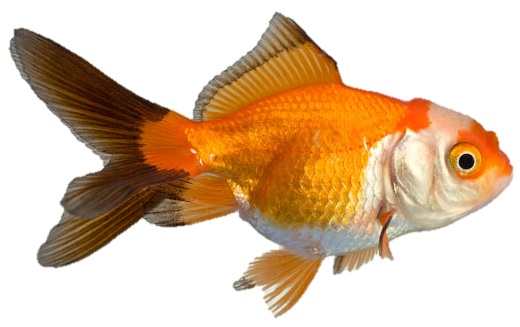 Thema: OnderwaterwereldDe visDe staart: de staart van een dier zit aan het achterste deel van zijn rug vast.De kieuwen: de kieuwen zijn spleetjes achter de kop van een vis. Vissen ademen door hun kieuwenDe vin: Vinnen zijn dunne flapjes aan het lijf van een vis waarmee ze kunnen zwemmenDe schubben: een schub is een deeltje van de huid van de vis. Het zijn kleine, dunne plaatjes die een stukje over elkaar heen liggen.